欧普SRM项目供应商操作手册                BOM管理模块作        者：	苏泓烁创建日期：	2019年6月10日	更新日期：	2019年6月10日版        本：	1.0文档控制修改记录复核记录审批记录目录文档控制	1操作步骤详细说明	101.	标准库新建及修改	1新建或修改标准库	102.	BOM表维护	1创建BOM表	1修改BOM表 (研发退回、采购还价)	1变更BOM表	103.	查询BOM表	1查BOM表	1遗留和已结问题	1遗留问题	1已结问题	1操作步骤详细说明标准库新建及修改新建或修改标准库操作路径：项目管理 → BOM管理 → 标准库维护点击“新建”并维护相关标准库信息，后点击“保存”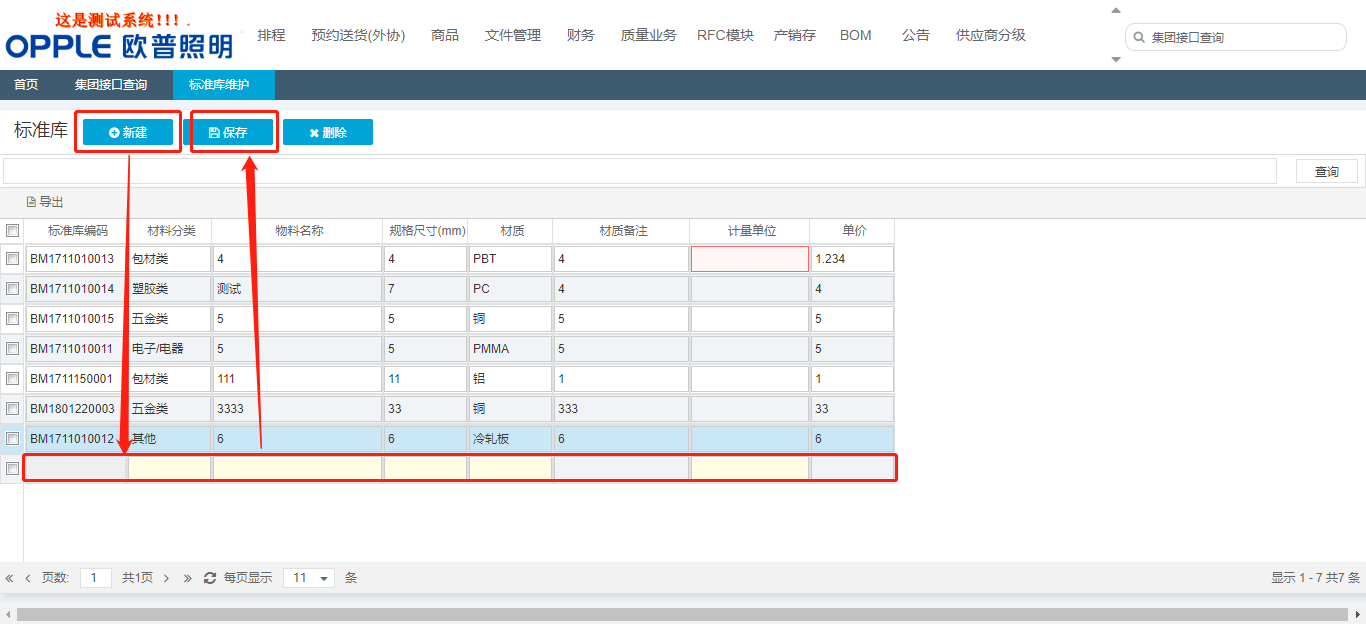 标准库的修改只需要修改原有标准库的相关信息并点击“保存”BOM表维护注意：供应商对BOM表进行创建维护、修改或者变更时，对需要维护拆解明细的物料行维护了物料拆解明细之后，切勿修改BOM基本信息tab页下面的“黑胚费用”、“二次加工费”、“表面处理费”三个字段！！！创建BOM表操作路径：采购管理 → BOM管理 → BOM表维护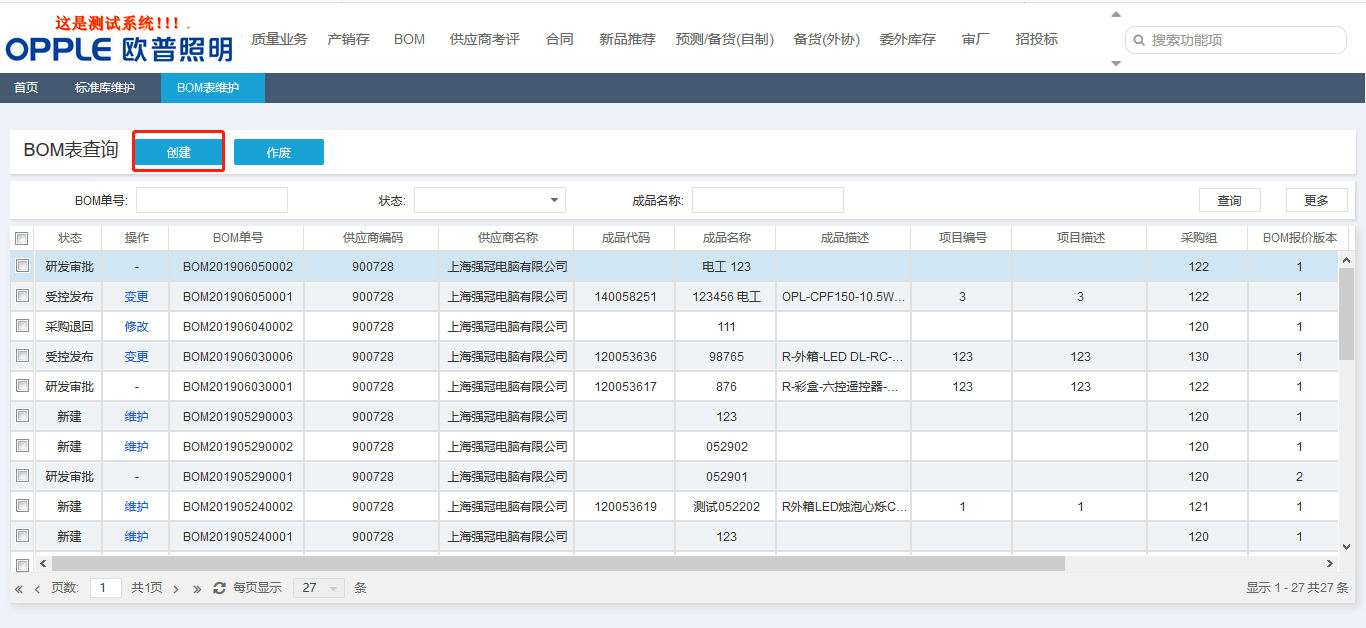 供应商维护“成品名称”及“采购组”后点击创建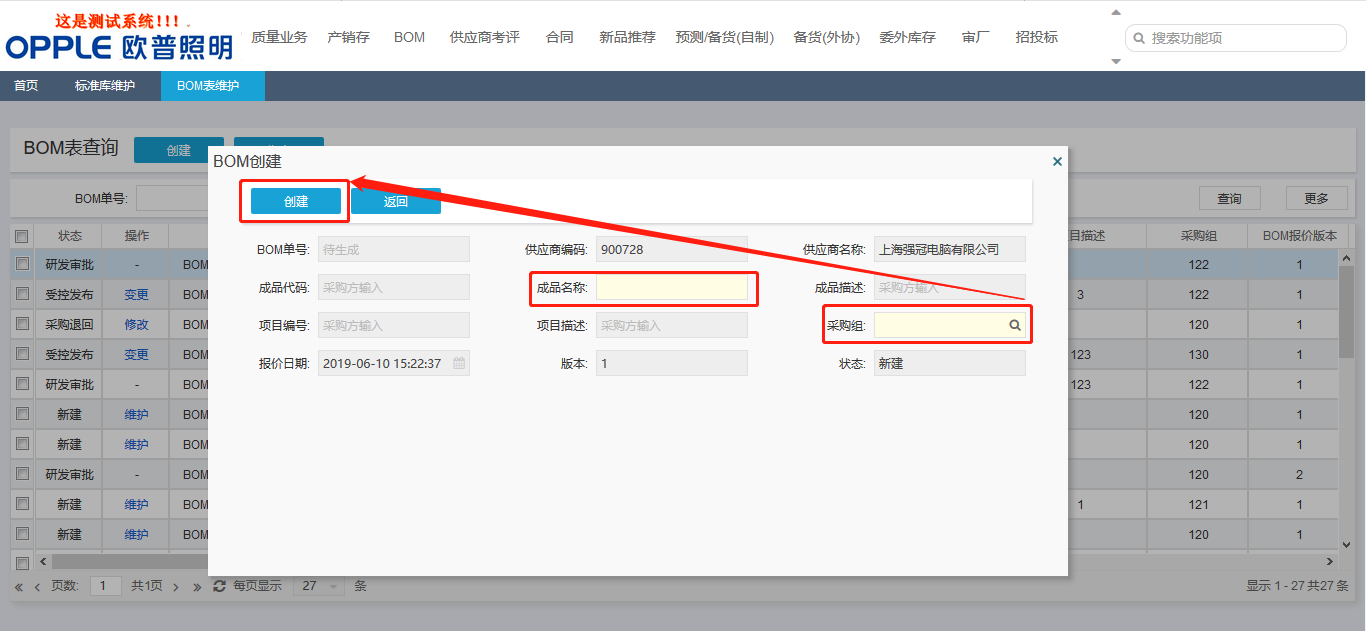 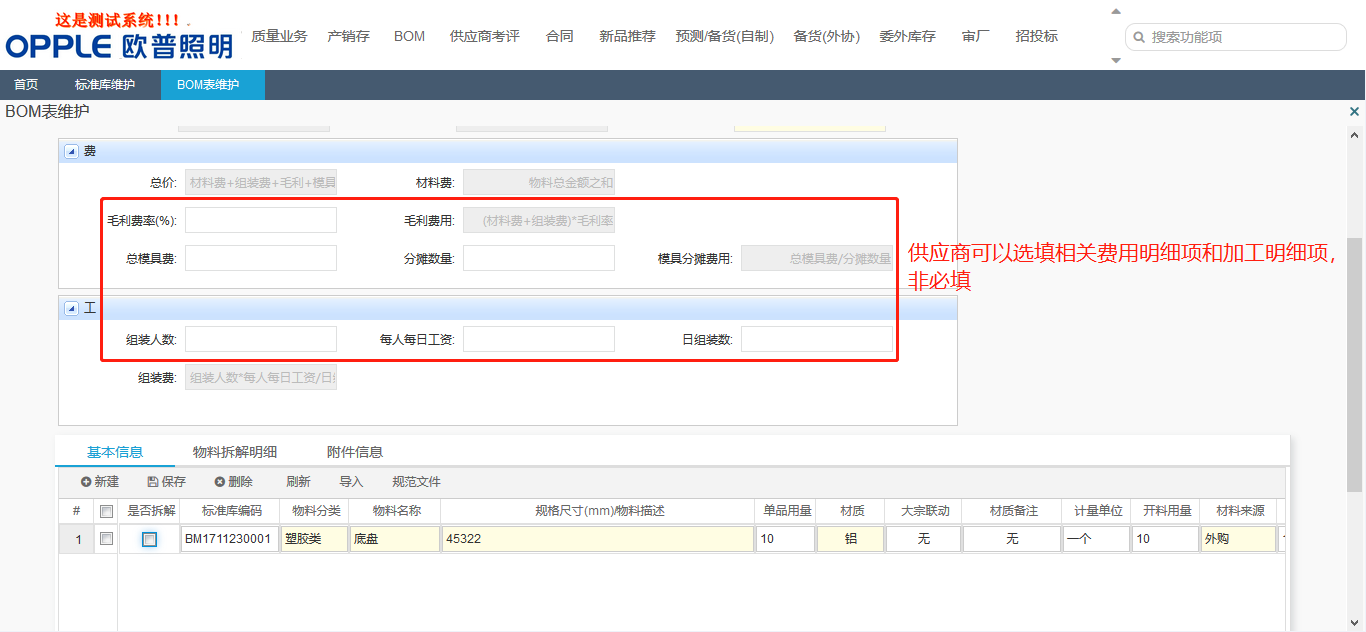 注意：1、新建接口时，为供应商的BOM表维护界面新增了“是否拆解”项，供应商可以自己选择是否拆解物料2、选择标准库编码可以将提前维护好的标准库行信息直接添加到BOM表维护的基本信息中3、基本信息也可以下载导入模板并导入详细信息，但如需拆解，仍需在导入后选择拆解并填写“物料拆解明细”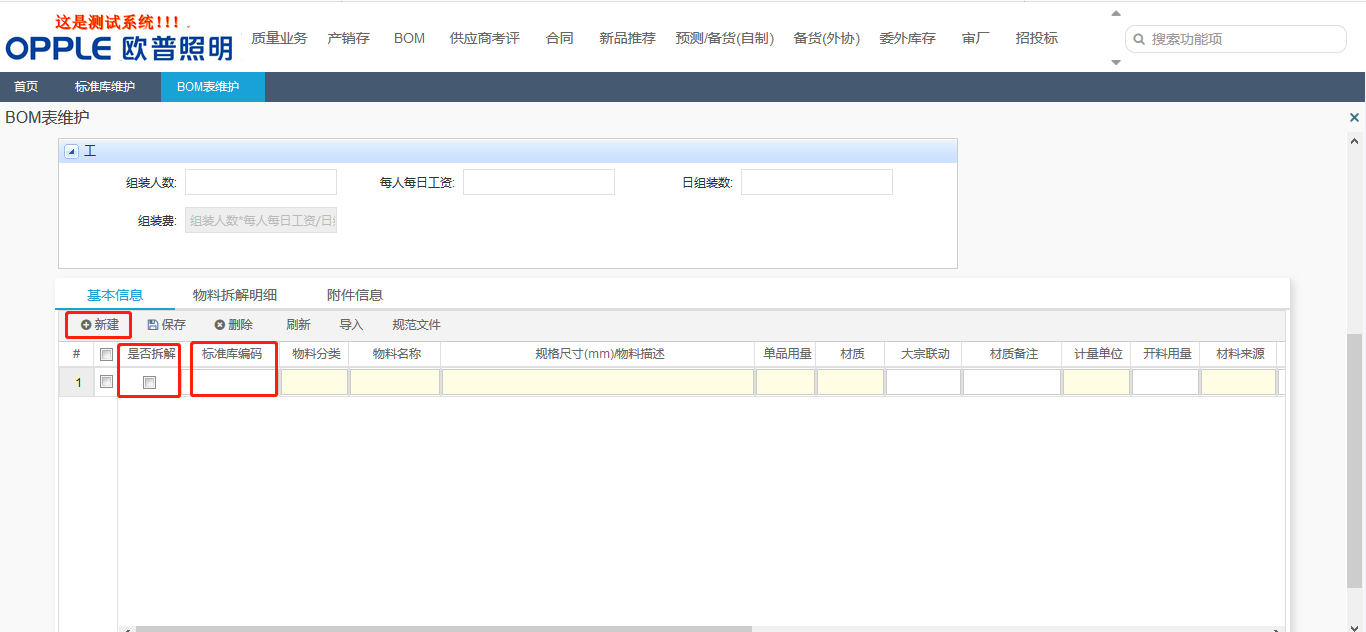 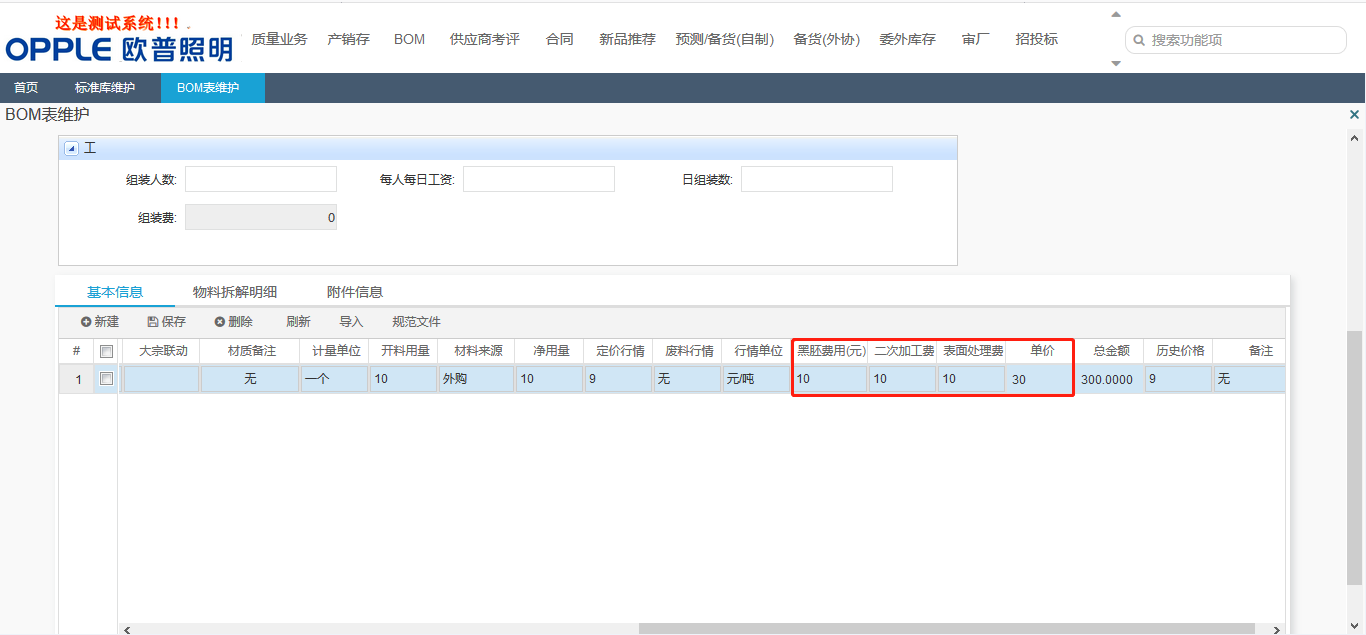 注意：“基础信息”tap页的单价=黑胚费用+二次加工费+表面处理费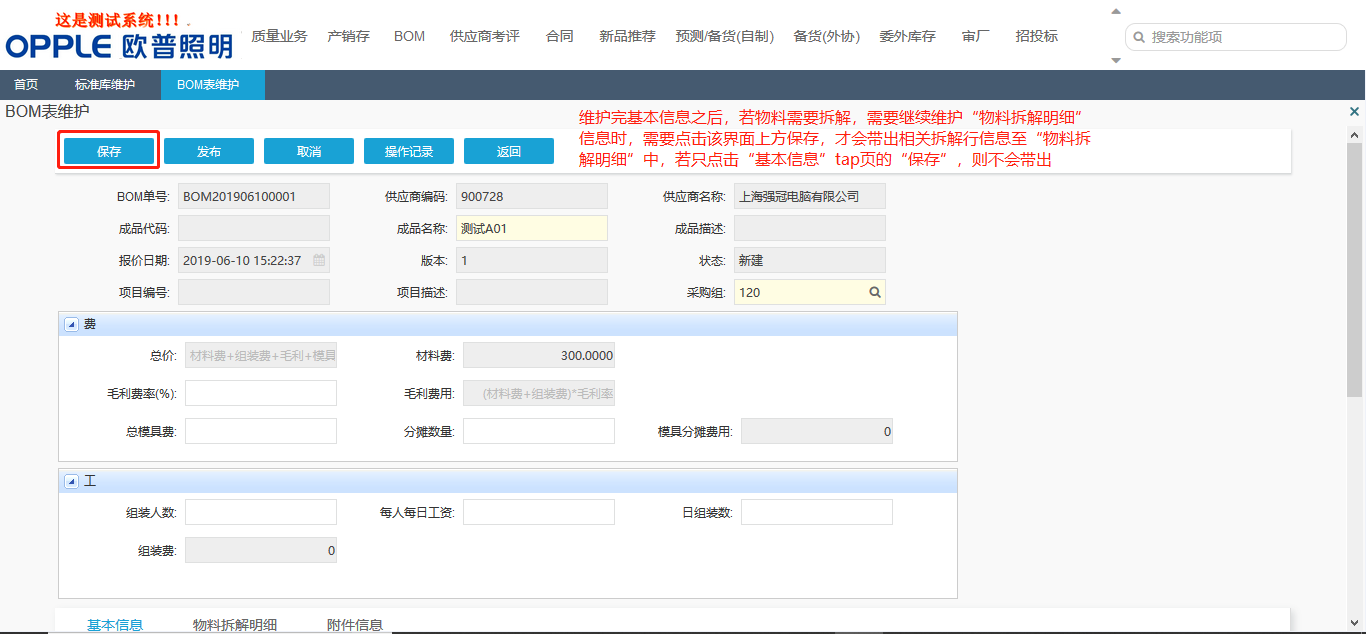 需要拆解的物料继续点击“物料拆解明细”tap页进行信息维护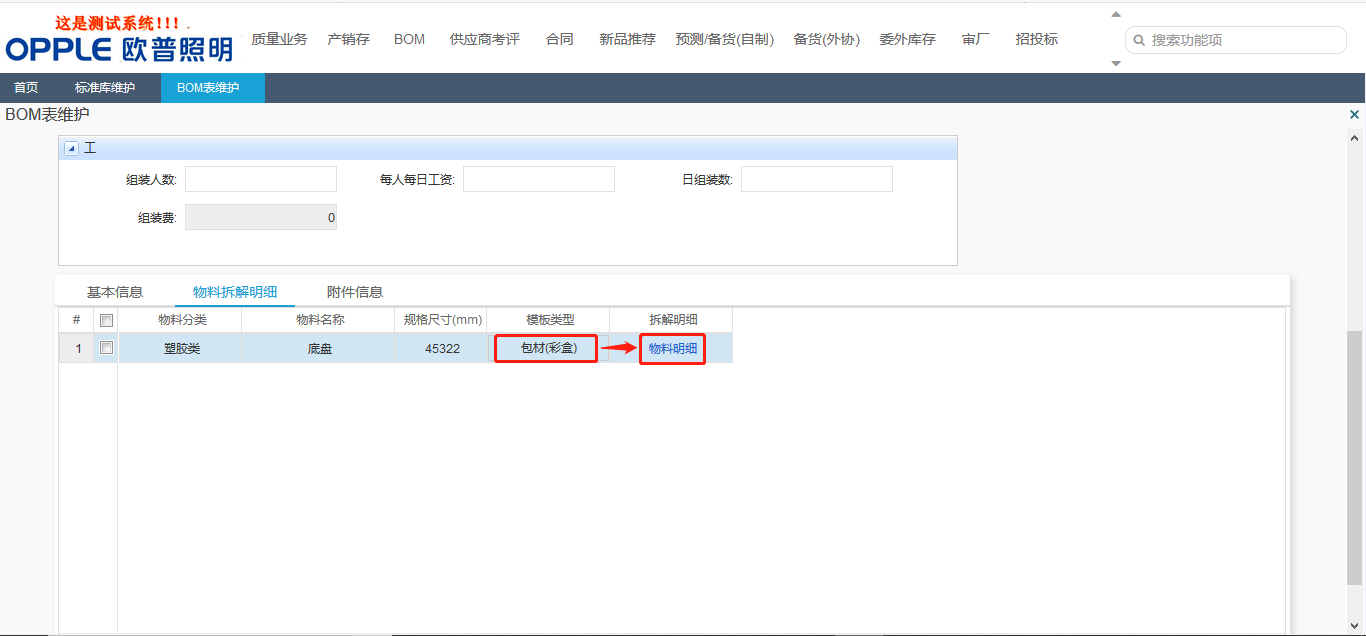 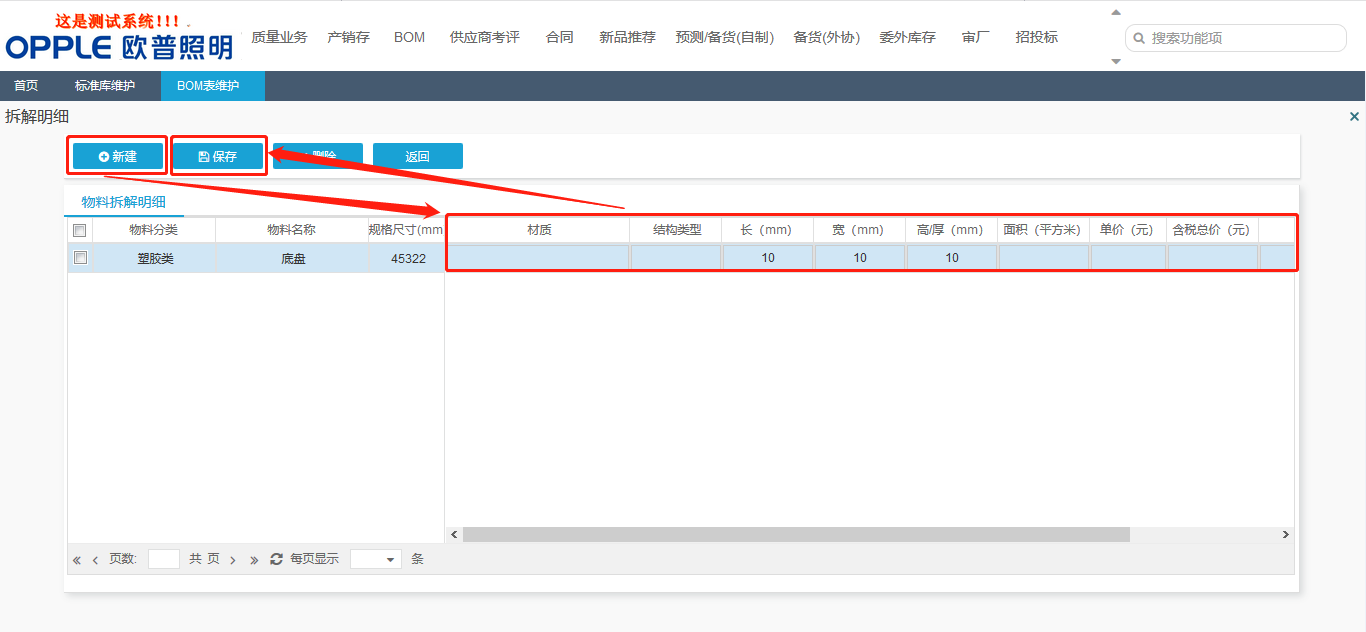 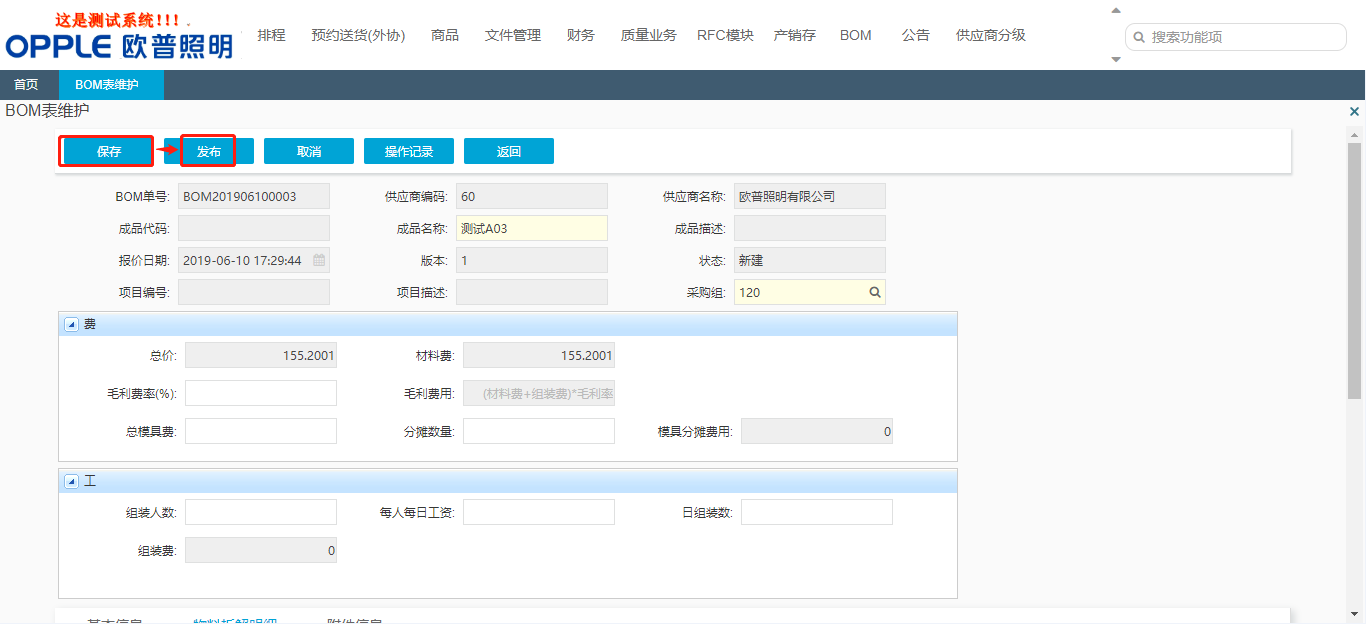 修改BOM表 (研发退回、采购还价)操作路径：采购管理 → BOM管理 → BOM表维护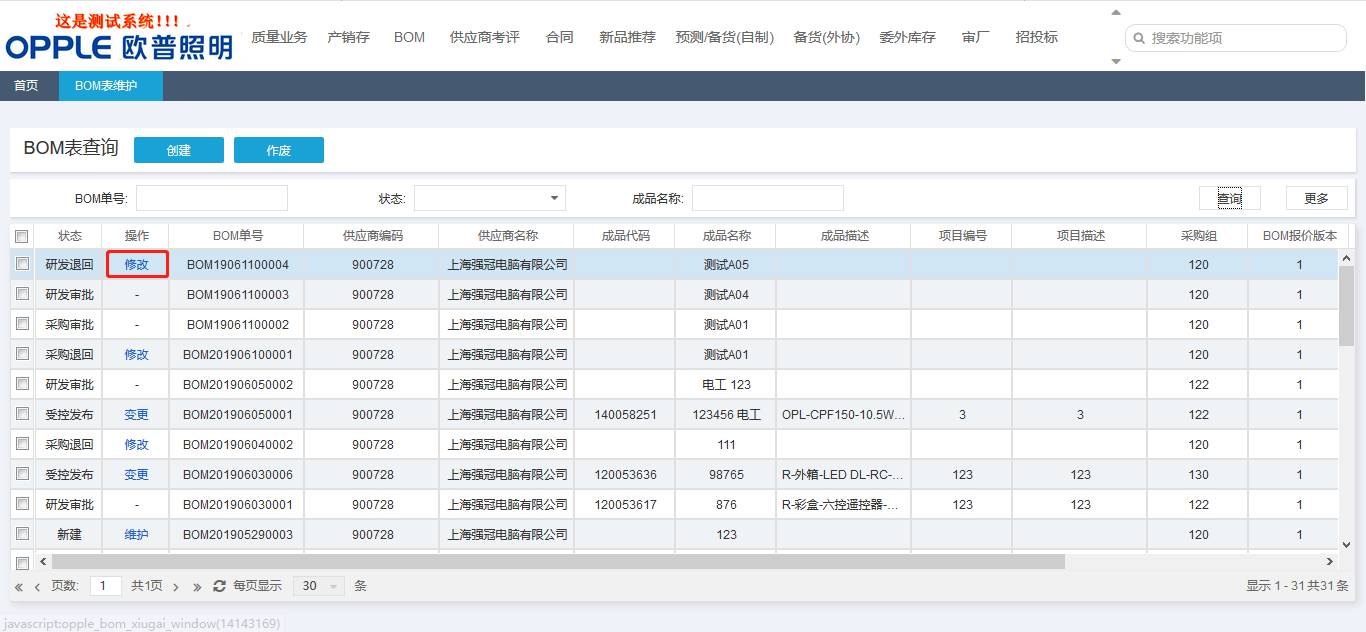 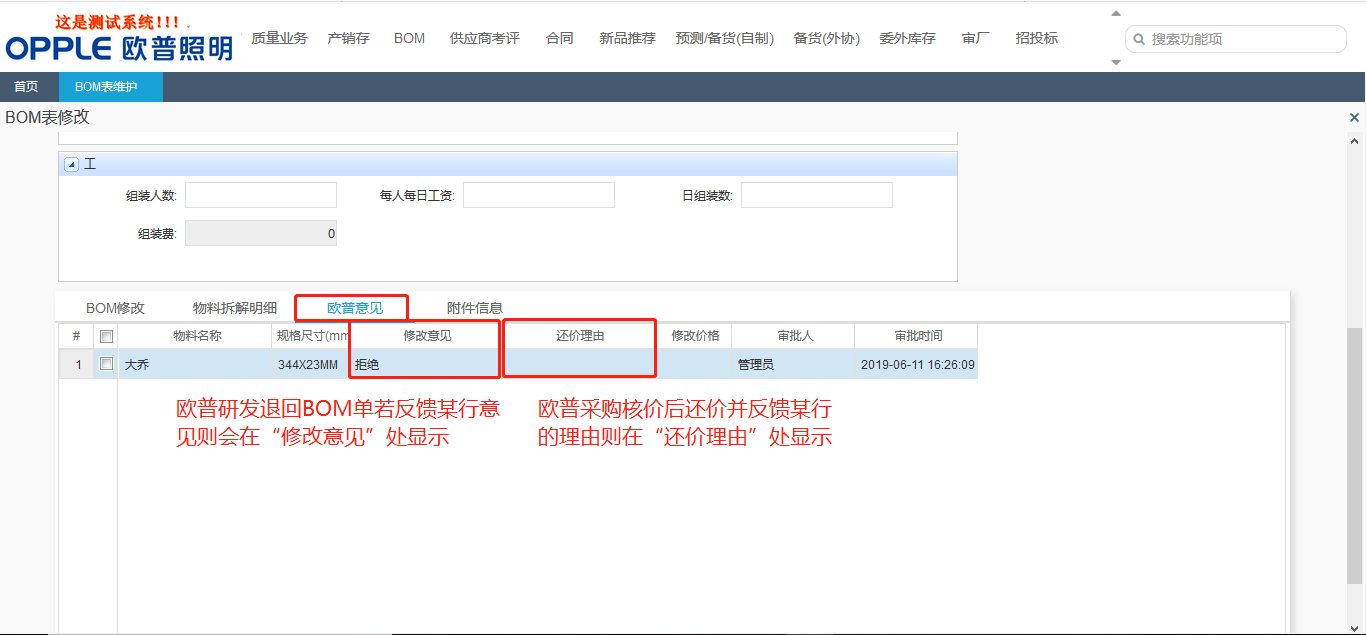 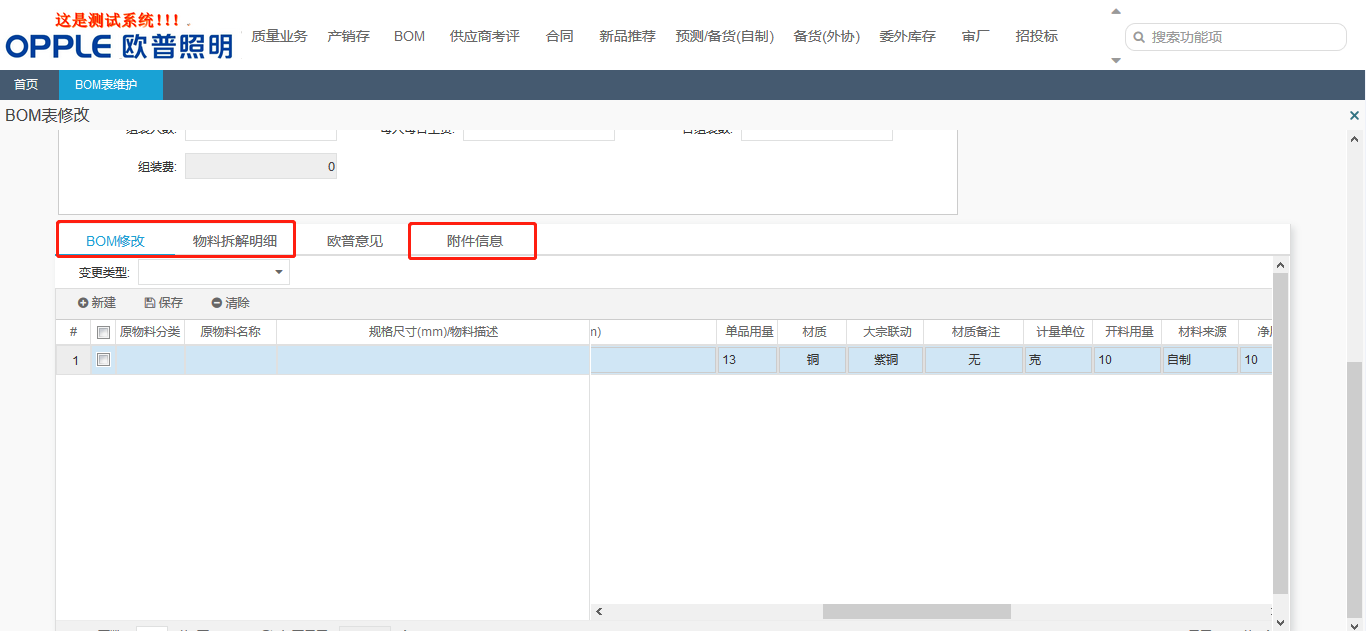  依据研发意见或还价理由进行相关页面的价格或者物料进行修改，后再点击保存并发布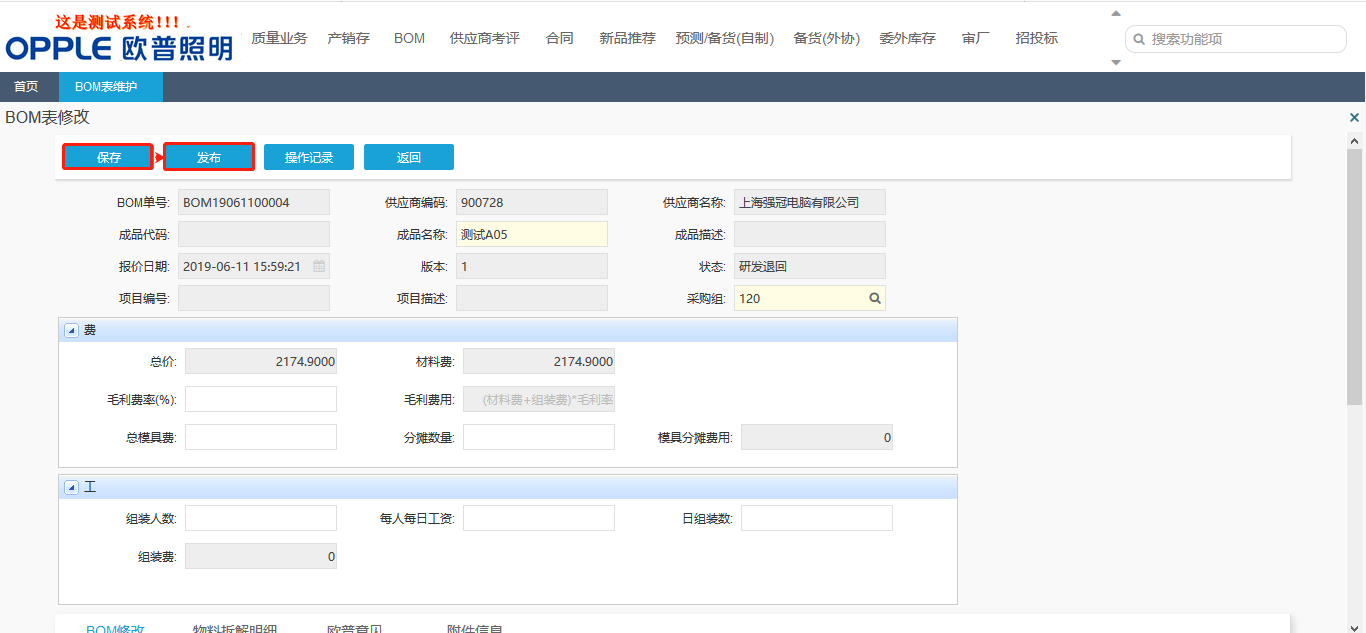 变更BOM表操作路径：采购管理 → BOM管理 → BOM表维护供应商可以对已经为“受控发布”状态，即采购方已经审批通过的BOM表进行表更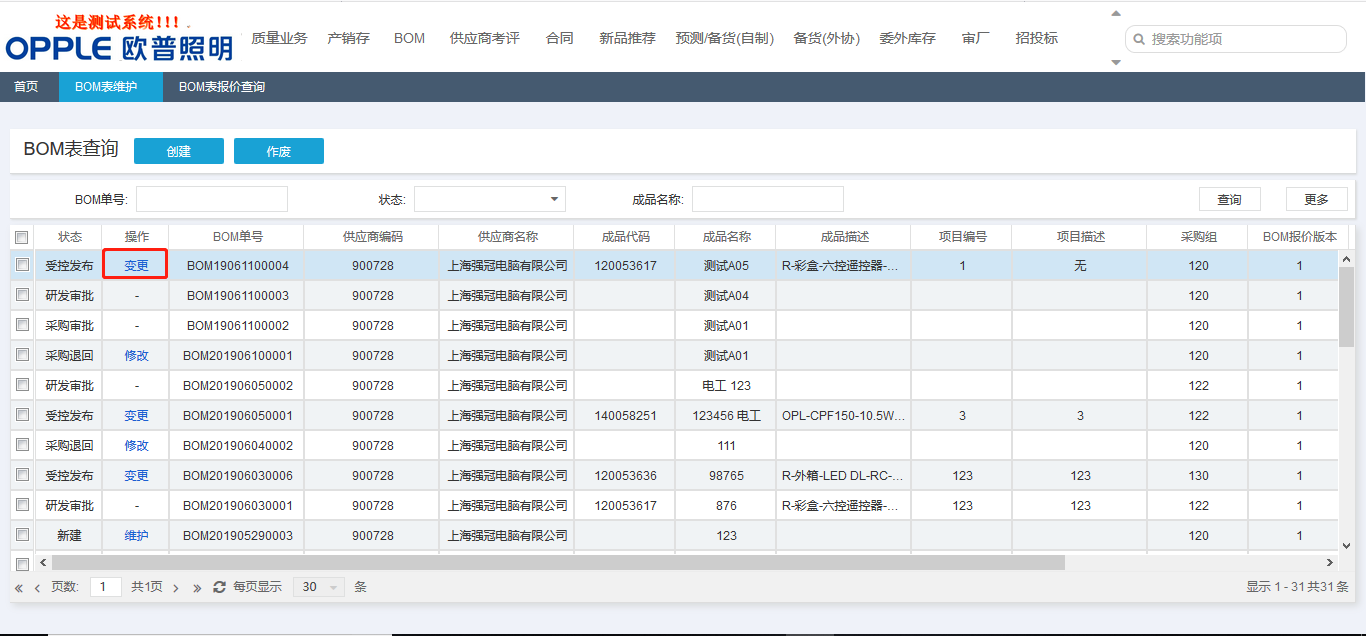 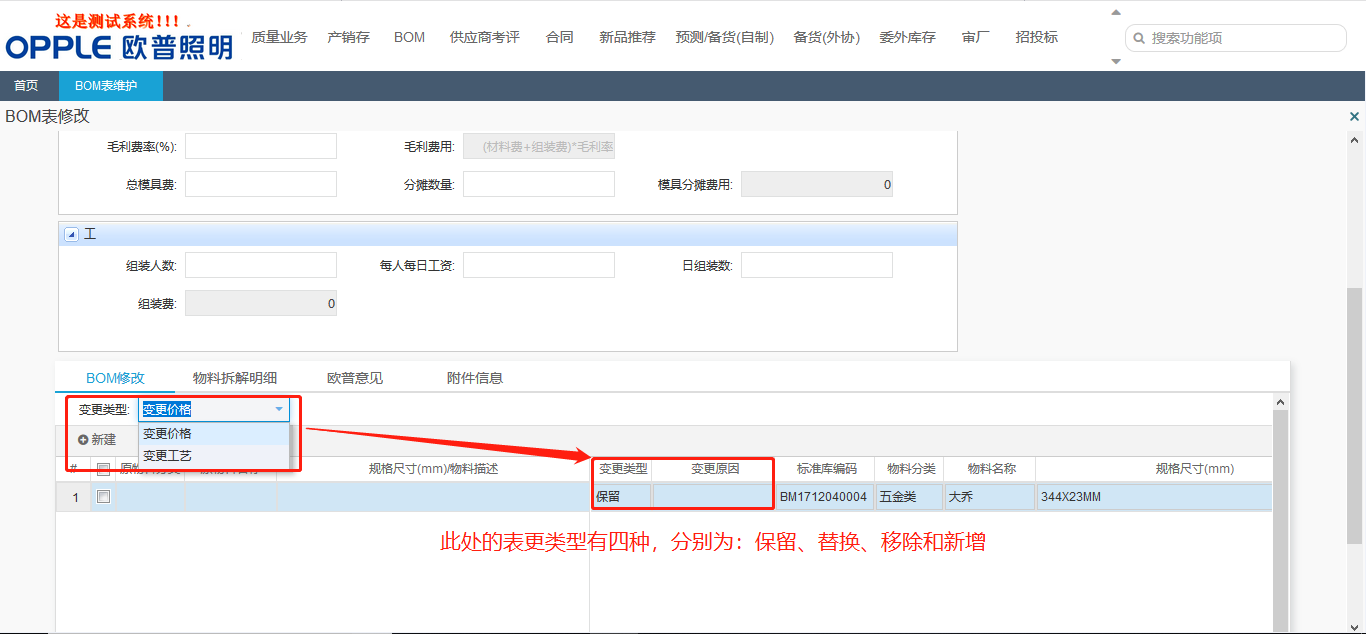 保留：系统默认物料行变更类型为保留；替换：当需要替换相关信息的时候，选择头变更类型：“变更价格”、“变更工艺”；再选择行变更类型“替换”，维护变更原因之后修改相关tab也内容并发布移除：当希望去除某行物料信息时，选择行变更类型为“移除”新增：当希望增加新的行物料信息时，选择行变更类型为“新增”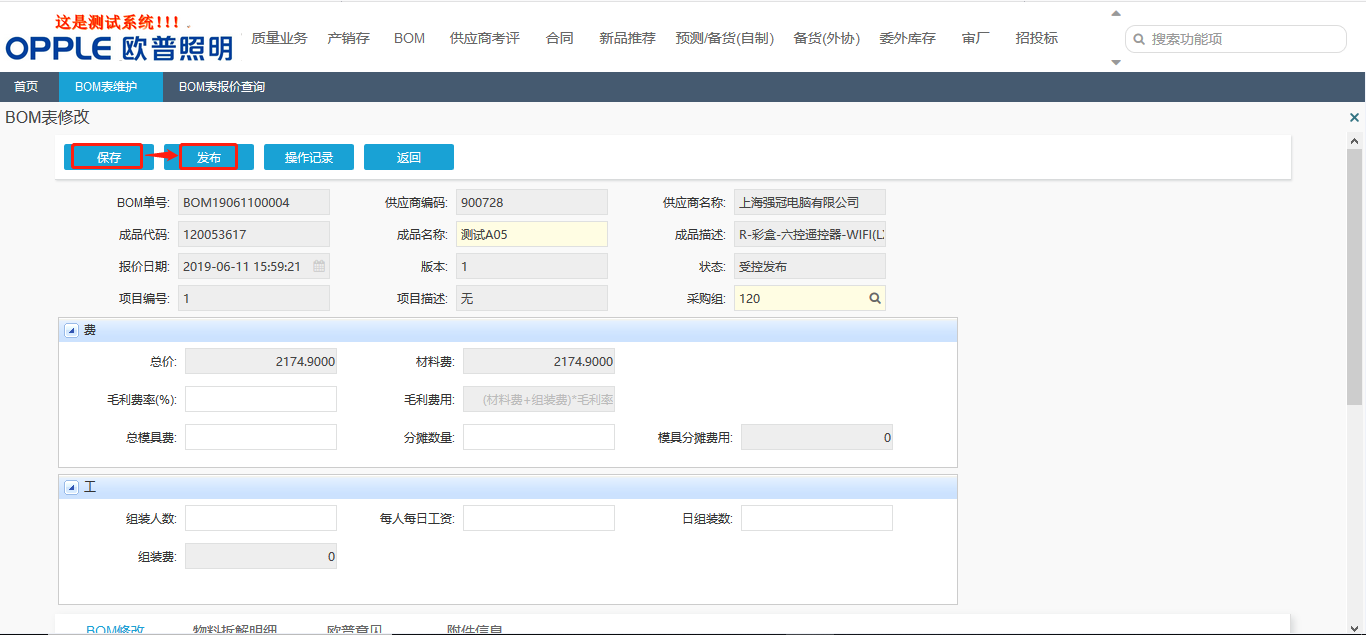 查询BOM表查BOM表操作路径：采购管理 → BOM管理 → BOM表报价查询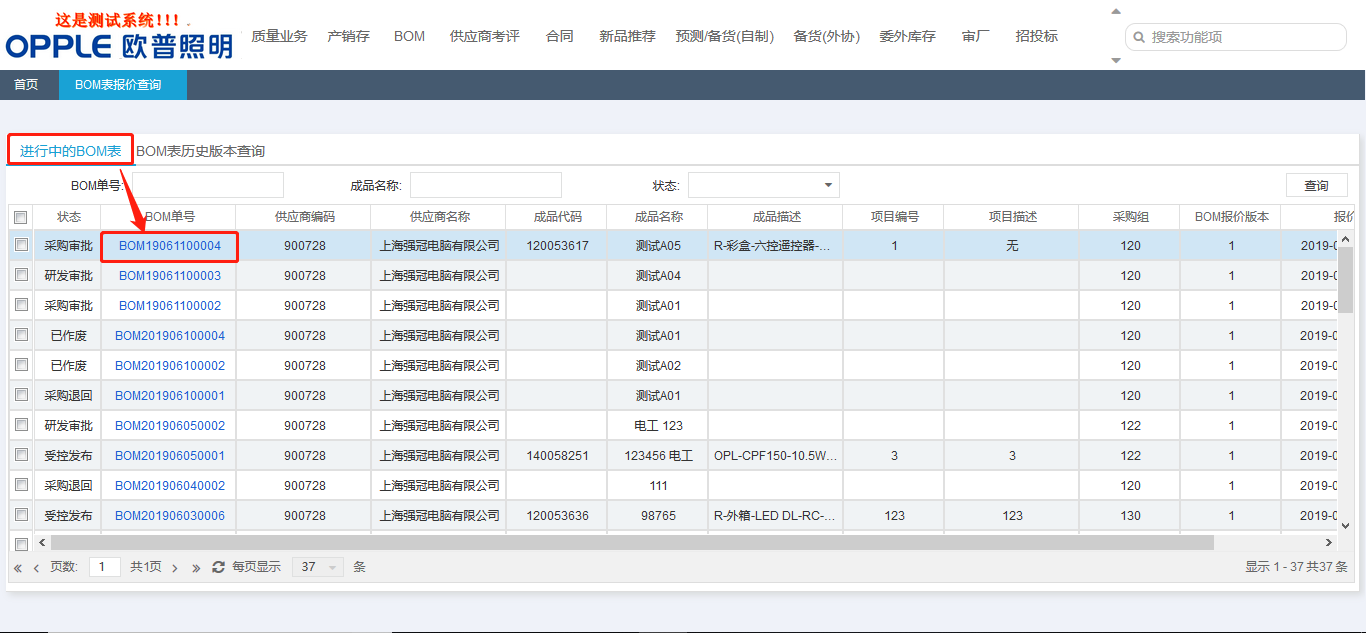 此界面可以对各状态的BOM表点击进入查看详情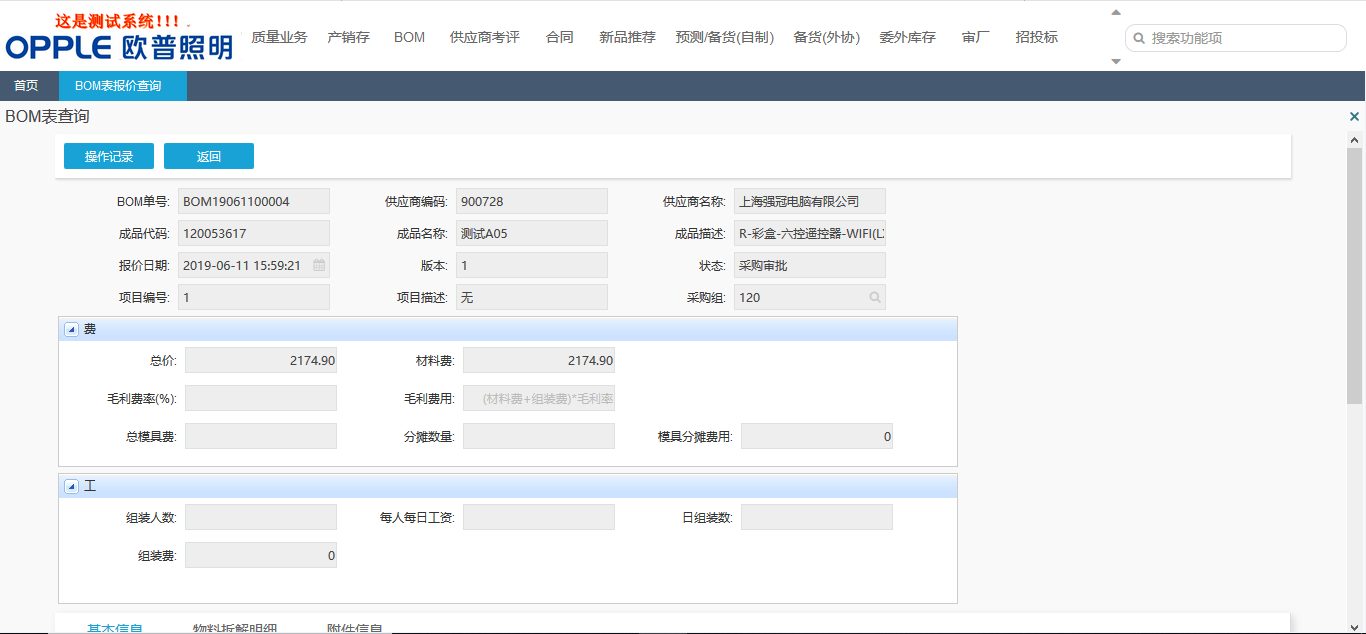 遗留和已结问题遗留问题已结问题修改日期作者版本更改说明日期复核人版本复核说明审批日期审批人审批人角色版本1.0序号说明影响程度负责人计划日期序号说明解决方法负责人解决日期